Autobiographical Writing Homework Year 7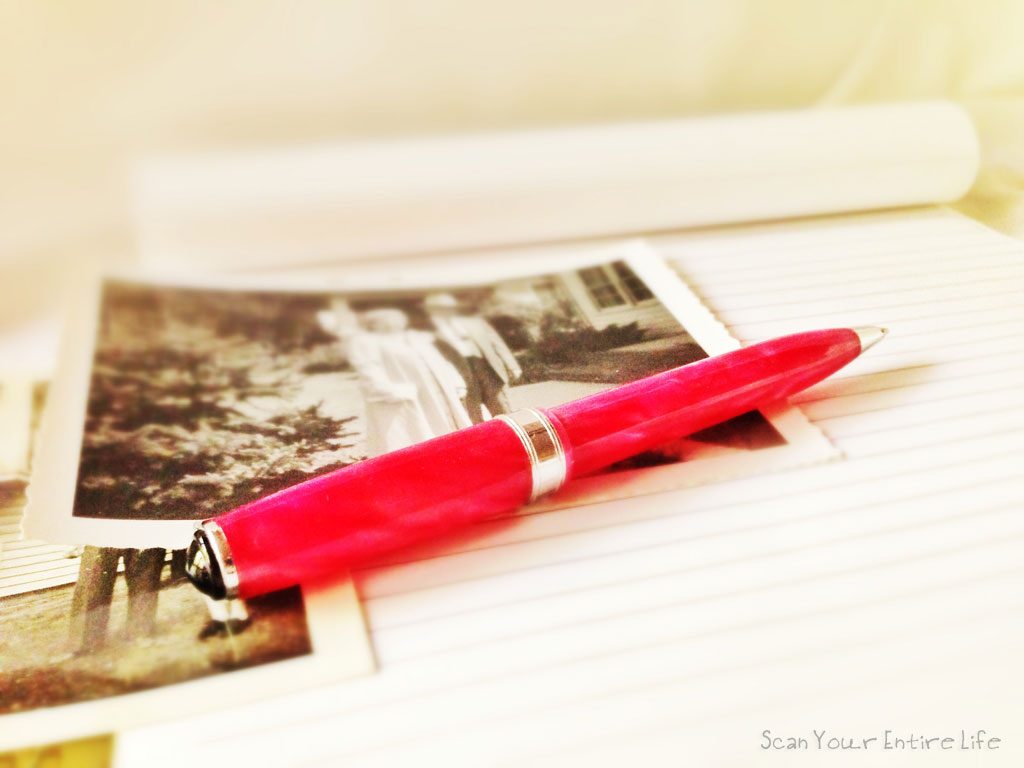 6 week projectThis term, you will be working on a creative writing project for your homework tasks.At the end of the project you will have drafted, edited and completed your own reflection on your first half-term at Heathfield.You will be aiming to develop the following skills:Creating a powerful openingUsing engaging and ambitious vocabularyPunctuating for effectCreating effective tone and styleDrafting and editingWeek 1: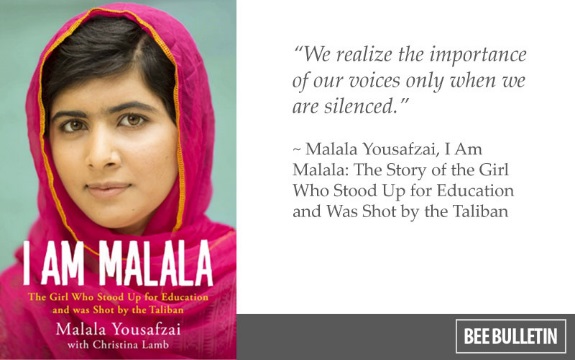 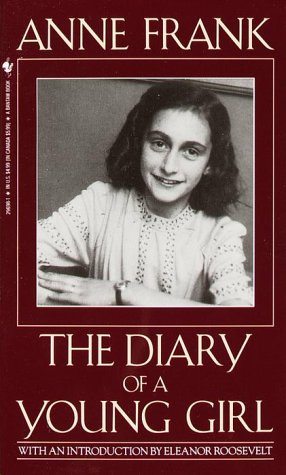 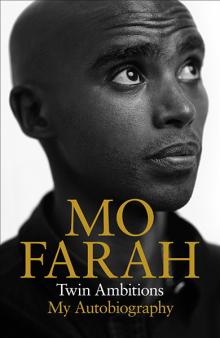 Before we start thinking about how to write an autobiography, we need to understand what it is!  Research and answer the following questions in full sentences:What is an autobiography?Which language does the word ‘autobiography’ come from?  What does it mean when you break it down?What is the difference between a biography and an autobiography?What is a first person narrative?Using the first person, write a paragraph about your earliest memory:  Week 2:Read the following openings from autobiographies and rate them using the table on the following page. Based on your reading of the extracts on the previous page, rate each one using the table below (1= poor – 5= excellent).Write a few sentences about the most-effective extract here.  Explain what you liked best about it and why.  Week 3:This week, you will be thinking back to your first impressions of School and using imagery to explore what you experienced. 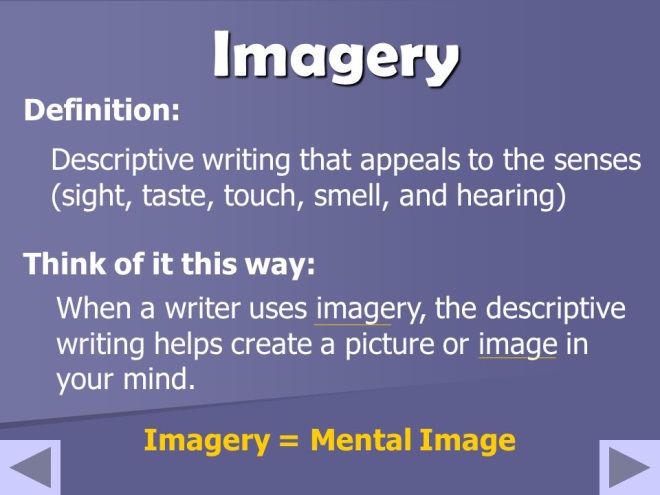 Using the spider-diagram below, list words and phrases which express what you experienced during your first day of secondary school. A couple of examples have been added to help you.CHALLENGE YOURSELF:  Write down phrases rather than words.  Use interesting adjectives to describe your experience.Using the ideas from your spider-diagram, write a description of your first day at School in the space below.  It needn’t be very long – we’ll be writing a more extended piece in Week 5.  Try to include as many senses as possible in your description.Week 4: Task 1: Edit your description from last week USING A DIFFERENT COLOUR PEN. Use these EBIs to help you:Have you described your experience using the full range of senses?Check your basic punctuation. Have you used capitals, full stops and commas?Now consider where you might punctuate for effect. Can you use punctuation to change the pace or add emphasis? Have you used a range of sentence structure for clarity and effect?Challenge your vocabulary. Look at your description – can you make it more powerful and effective? Check the FLOW of your work. Read it out loud – does it make sense? Are there ‘clunky’ phrases that you can improve?Task 2:  Read the extract from Nelson Mandela’s autobiography below.  Use two different colours to highlight/underline the following devices:Adjectives and adverbsOnomatopoeia (words which sound like what they’re describing e.g. ‘boom)Copy your favourite sentence from the extract, and explain why you think it’s effective:_______________________________________________________________________________________________________________________________________________________________________________________________________________________________________________________________________________________________________________________________________________________________________________________Week 5: TASK: WRITE! Write a diary entry about your experiences at school so far.  It should be entertaining to read, so make sure you use lots of descriptive devices! You should write at least 300 words. Dear Diary,Week 6: STARTER: Edit your diary entry from last week USING A DIFFERENT COLOUR PEN. Use these EBIs to help you:Have you described your experience using the full range of senses?Check your basic punctuation. Have you used capitals, full stops and commas?Now consider where you might punctuate for effect. Can you use punctuation to change the pace or add emphasis? Have you used a range of sentence structure for clarity and effect?Challenge your vocabulary. Look at your description – can you make it more powerful and effective? Check the FLOW of your work. Read it out loud – does it make sense? Are there ‘clunky’ phrases that you can improve?TASK: Write up the final draft of your diary entry on lined paper and give it a catchy title.Extract AExtract BExtract CExtract DHow good is the opening sentence?How interesting is the topic?Is the writer using interesting language? (words)Is the writer using interesting sentence structures?Do you want to carry on reading?Total